İZMİR İLİ - KARABURUN İLÇESİ MORDOĞAN RÜZGAR ENERJİ SANTRALİ 1/5 000 ÖLÇEKLİ NAZIM İMAR PLANIPLAN AÇIKLAMA RAPORU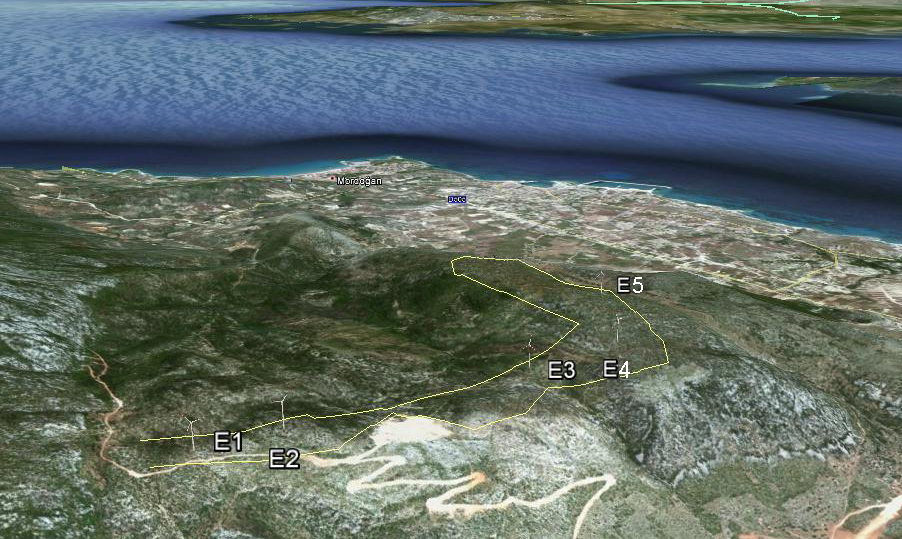 DİLEK ÇAKANŞİMŞEKŞEHİR PLANCISIİZMİR İLİ - KARABURUN İLÇESİ MORDOĞAN RÜZGAR ENERJİ SANTRALİ 1/5 000 ÖLÇEKLİ NAZIM İMAR PLANIPLAN AÇIKLAMA RAPORUI.  GİRİŞ:Enerjinin yeterli, zamanında, kaliteli, ekonomik, güvenilir ve temiz olarak sunumu günümüzde ülkelerin gelişmişlik düzeylerini belirleyen en önemli göstergelerden biridir. Sanayinin olduğu kadar halkın günlük yaşantısının da en önemli girdilerinden olan enerjiye talep sürekli olarak artarken enerji kaynakları da hızlı bir şekilde tükenmektedir. Sürdürülebilir bir dengenin sağlanabilmesi için enerji kaynak çeşitliliğinin sağlanması ve konvansiyonel enerji kaynaklarının yanında, yenilenebilir enerji kaynaklarının kullanıma sunulması büyük önem kazanmıştır.Yenilenebilir enerji kaynakları olarak bilinen hidrolik, rüzgar, güneş, jeotermal, biyokütle, dalga, gel-git enerjileri içerisinde en yaygın olan ve teknolojisi en hızlı gelişeni ise rüzgar enerjisidir. Rüzgar enerjisinin bu kadar hızlı gelişmesinin nedeni,  doğada serbest bir halde ve bol olarak bulunması ile enerji kaynağı çeşitliliği yaratması yanında dışa bağımlı olmayan temiz bir enerji kaynağı olmasıdır.Rüzgar enerjisinin kullanımı yel değirmenleri, sulama ve benzeri uygulamalarla çok öncelere dayanmaktadır. Fakat enerji üretiminde yaygın bir şekilde kullanılması 1970 yıllarındaki petrol krizinden sonra gerçekleşmiştir. Türkiye rüzgar enerjisi bakımından oldukça şanslıdır çünkü Türkiye’nin teknik rüzgar potansiyeli 80 bin MW olmakla beraber; yapılabilir pratik rüzgar potansiyeli 10 bin MW civarındadır. Özellikle Avrupa Rüzgar Atlasına göre Türkiye’nin batı kıyıları çok yüksek seviyede rüzgar hızına sahiptir. Ülke bazında inceleme yapıldığında, Uluslararası Enerji Ajansının verilerine göre Türkiye’nin Haziran 2007 elektrik üretimi 15 172 GWh olarak, bir sene önceki aynı döneme göre 1 267 GWh ile %9,1 artış göstermiştir. Jeotermal, rüzgar ve güneş gibi yenilenebilir enerji kaynaklarından elektrik elde edilmesi Haziran 2006 rakamlarına oranla Haziran 2007’de %47,1 oranında, Ocak’tan Haziran’a 6 aylık karşılaştırma da ise 2007’nin ilk yarısında %106,8 artış göstermiştir.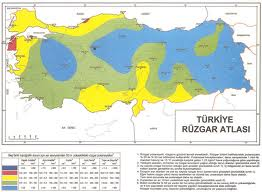 Tablo 1. Yıllara Göre Türkiye’deki Elektrik TüketimiJeotermal, rüzgar ve güneş enerjisindeki %106,8’lik artışa rağmen toplam enerjideki yeri malesef çok küçüktür. Türkiye’nin brüt elektrik enerjisi tüketimi (brüt üretim + dış alım – dış satım) 2005 yılında %7,2 artış ile 160,8 Milyar kWh, 2006 yılında ise %8,3 artış ile 174,2 Milyar kWh olmuştur. 2007 yılında fosil yakıtlardan elde edilen elektrik 2006’ya göre %20 civarında artarken, hidroelektrik kullanımı 2007’de gene %20 civarında azalmıştır. 2006 yılı için tüketim miktarı olan 174 230 GWh, 27 417,1 MW termik, 59,0 MW rüzgar ve 13 062,7 MW hidrolik olarak toplam 40 538,8 MW kurulu güç ile üretilmiştir.DPT Müşteşarlığı tarafından 2004 yılında belirlenen kalkınma hızı ve nüfus artışı değerlendirmelerine göre, 2020’de ülkenin nüfusunun 87,8 Milyon olması beklenmektedir. Kalkınma hızı kriz yılları dışında +%10 ile -%5 arasında sapmalar ile yakalanabilmektedir. Bu sapma oranları göz önüne alındığında 2016 yılında ihtiyaç duyulacak elektrik enerjisi 321 567 GWh veya 378 234 GWh civarında olacaktır. 2006 yılında toplam üretim 167 347 GWh olduğu göz önüne alınırsa, düşük olasılık ta bile 154 220 GWh’lik (%92,1’lik artış) ihtiyacı üretecek olan teknolojinin mümkün olduğunca yenilenebilir enerji kaynakları kullanılarak yapılması bir zorunluluk olmalıdır. Rüzgar potansiyeli oldukça yüksek olan ülkemizde özellikle son yıllarda rüzgar santrallerinin kurulması ve işletmeye alınması önemli bir artış söz konusudur. İşletmedeki rüzgar santrallerinin toplam kurulu gücü şekildeki harita üzerinden 112.9 MW iken, inşası devam eden rüzgar santrallerinin kurulu gücü ise 677,4 MW’dır. Ancak zaman içerisinde bitirilen ve işletmeye alınan santrallerle birlikte Eylül 2007 itibariyle bu rakam 146,25 MW’a yükselmiştir. Türkiye'nin de içinde bulunduğu Avrupa kıtasını ele aldığımızda Almanya, 2002 yılında tesis ettiği 3247 MW yeni kapasite ile toplamda 12 001 MW kurulu güce ulaşarak, tüm dünyadaki kurulu rüzgar gücünün %  ine ulaşmış durumdadır. Ülkemizde uygulamaları 1998 yılında  başlayan rüzgar santralları  küçük ölçeklidirler.  Şu anda, toplam kurulu gücü 17.4 MW olan iki santral "Yap-İşlet-Devret" modeliyle üretim yaparken, toplam kurulu gücü 1.7 MW olan bir diğer santral "Otoprodüktör" statüde üretim kWh’dır ve toplam üretim içerisinde çok küçük bir orana karşı gelmektedir. Ancak, şu anda ülkemizde yaklaşık 300 noktada rüzgar elektriği üretmeye yönelik ölçümler yapılmaktadır.Tablo 2. Türkiye’deki Rüzgar Enerji Santralleri Rüzgâr türbinleri, rüzgârdaki kinetik enerjiyi önce mekanik enerjiye daha sonra da elektrik enerjisine dönüştüren sistemlerdir. Bir rüzgâr türbini genel olarak kule, jeneratör, hız dönüştürücüleri (dişli kutusu), elektrik-elektronik elemanlar ve pervaneden oluşur. Rüzgârın kinetik enerjisi rotorda mekanik enerjiye çevrilir. Rotor milinin devir hareketi hızlandırılarak gövdedeki jeneratöre aktarılır. Jeneratörden elde edilen elektrik enerjisi enterkonnekte şebekeye verilmektedir.Temiz, çevreyi kirletmeyen, yakıt parası olmayan bir enerjidir. İngiltere’de geçen sene 1007 adet türbin kullanılarak elde edilen 557,5 MW’lık güç ile üretilen elektrik enerjisi ile 365.000 adet hanenin enerji ihtiyacı karşılanmış olup bu sayede 1.260.000 ton CO2, 14.600 ton SO2, 4400 ton NOx tasarrufu yapılmıştır. (www.bwea.com). Dış maliyet denilen bu maliyet bugün hiçbir biçimde 1-1,25 cent/kWh’ten az değildir.Enerji hatlarının ulaşmadığı uzak noktalarda kurularak bu tip yerlerin enerji ihtiyacı karşılanabilir. Rüzgar enerjisinde ham madde ulaştırma masrafı yoktur. Doğadaki rüzgar direkt olarak kullanılabilir. Rüzgar türbinleri karmaşık makineler değildir. Gayet basit bir şekilde operatöre ihtiyaç duyulmadan çalıştırılabilmektedirler. Tamamen otomatik olarak çalışabilecek şekilde dizayn edilmişlerdir. Ayrıca bu şekilde sadece periyodik bakımlarının yapılması ile 20-30 yıla yakın çalışabilirler. Örnek olarak, Vestas firmasının ilk ürettiği türbin, 2000 yılının Mart ayında 20. işletim yılını doldurmasına rağmen hiçbir parçasını kaybetmemiştir.Rüzgar türbinleri, patlama yapmazlar, radyasyon yaymazlar. Ayrıca her hangi bir radyoaktif ışınım tahribatı yapmazlar. Dolayısıyla tehlikeli değildirler. Montaj aşaması hariç bugüne kadar hiçbir rüzgar santralinde ölümlü kaza olmamıştır. Bakım sürelerinde alınabilecek tedbirler ile herhangi bir ufak kaza oluşması da engellenebilir. Yinede rüzgar türbini kazası sonucu ölüm riski %0,0006 gibi bir rakamdır (www.bwea.com).Artan petrol fiyatları veya aniden ortaya çıkan başka maliyetleri olmadığından vergi artırımı olarak vatandaşa yük olmazlar. Atmosfere veya yakındaki nehir ve denizlere ısıl emisyonları yoktur. Buna ilaveten başka bir atık üretimi de söz konusu değildir. Rüzgar yerli bir enerji kaynağıdır. Yerel kaynaklar kullanılarak üretilebilen türbin grupları ile dünya genelinde onbinlerce insana iş olanakları sunmuştur. Amerika’da yapılan bir çalışmaya göre, rüzgar enerjisinden üretilen 10 milyon kWh elektrik enerjisinin, yine aynı elektrik miktarını üreten kömür santraline göre %27, doğalgaz santraline göre %66 daha fazla iş imkanı sağlamaktadır (www.awea.org)II. PLANLAMA ALANI:II.1	Mekansal Bilgiler ve Coğrafi Konum:    İnceleme alanı; İzmir İli, Karaburun İlçesi, Mordoğan, Aşağıovacık- Başovacık-Yellicebelendağı-Yenicepınar mevkiileri arasında 9.3 hektar (93937 m2 ) alanı , L17-a-02-b-1-c, L17- a-02-b-1-d, L17-a-02-b-2-c, L17-a-02-b-2-d,  L17-a-02-b-3-b,  L17-a-03-a-1-d Paftaları ve 1/1000 ölçekli 6 adet paftadaki işaretli alanı kapsamaktadır. İnceleme alanı, pafta isimleri Tablo 3’te verilmiştir.Tablo 3. İnceleme Alanındaki 1/1000 ölçekli hâlihazır haritaların listesi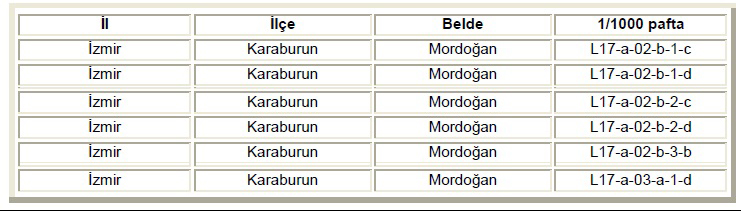     İnceleme alanına ulaşım, asfalt ve toprak yollarla sağlanmaktadır. Alanının tamamı Orman arazisidir. İnceleme alanında yer yer yüksekliği 2.5-4.00 m. ye kadar ulaşan makiler, meşe, palamut, çitlenbik ağaçları ile çam ağaçları yer almaktadır.1/1.000 ölçekli topoğrafik haritasına bakıldığında inceleme alanı ve yakın çevresi topoğrafik ve baskın olarak %20 den az ve % 20 - % 30 arası eğimlidir. Yer yer eğimin % 30’dan büyük olduğu alanlar da mevcuttur.II.2. İklim ve Bitki Örtüsü    Bölge İkliminin, belirli bir iklim tipine göre değerlendirilmesi son derece zordur. Çünkü gezici hava hareketlerinin etkisi altında bulunan yöre iklimi, Akdeniz ve Karadeniz iklimleri arasında bir geçiş niteliği taşımaktadır. Bu, özel iklim karakterine genel bir bakış; burada uç ana hava tipinin geçerli olduğuna işaret etmektedir. Bunlar kuzeyden ve güneyden sokulan hava kütlelerine bağlı olanlar ile durgun nitelikli hava tiplerdir. Bu uç ana hava tipi arasında en çok görüleni kuzeyden gelen hava kütleleridir. Ayrıca, doğu ve batı rüzgarlarına bağlı olan hava tipleri bulunmakla birlikte bunlar iklimi etkileyebilecek ölçüde güçlü değillerdir.     Bitki örtüsü tipik Akdeniz bitki örtüsü olan Maki-Fundalık ve çalılık karakterdedirMeteorolojik Veriler   İzmir İli, Güzelyalı Meteoroloji istasyonun meteorolojik verileri inceleme alanı icin yeterli olacaktır. Bu istasyona ait 1939-1995 yılları arası aylık toplam yağış miktarı (mm) verilmiştir.    Bu verilerden hareketle, yöre yağışın ortalama yüksekliği 681,8 mm/yıl’dır. En fazla yağış düşen aylar; Aralık 152,6 mm, Ocak 134 mm ve Şubat 97,2 mm en az yağış düşen aylar ise; Temmuz 2,1 mm ve Ağustos 2,4 mm aylarıdır. Genel olarak ekim başlayan yağışlı donem, Mayıs ayında başlayarak Eylül ayı sonuna kadar suren bir kurak doneme geçmektedir. Buna göre, yıllık yağışın %92’si yağışlı donemde Ekim-Nisan,%8’i ise kurak donemde Mayıs-Eylül gerçekleşmektedir. Yağışlı donem, zeminin tamamen veya kısmen suyla doygun olduğunu, kurak donem ise hiç su bulunmadığını ifade eder. İzmir-Güzelyalı istasyonunda elde edilen 1971-1995 yılları arası aylık toplam yağış miktarına (mm) bakıldığında bazı yıllarda yıllık yağış miktarının oldukça fazla olduğu görülür. Örneğin 1981 yılında yıllık yağış miktarı toplam 1056,2 mm’dir. İzmir’de ise maksimum yağış, sırasıyla Aralık-Ocak-Şubat aylarındadır. Minimum yağış ise yine sırasıyla Temmuz-Ağustos-Haziran aylarındadır.    İzmir’de yağışlar, aylara göre düzenli değildir. Şöyle ki, bazı aylar 30 gün hiç yağışolmazken, bazen bir günlük yağış toplamı 2 veya 3 aylık yağış toplamı kadar olabilmektedir.    Bu durum, özellikle ani yüzeysel sellenme ve taşkınlara neden olmaktadır. Yüzeyseldrenaj şekillerinin hazırlanması ve alt yapı düzenlemelerinde bu meteorolojik özellik önem taşımaktadır.II.3. Sosyo-Ekonomik Bilgiler     Karaburun ilçesi dağlık olması nedeniyle tarım alanları oldukça sınırlıdır. Eskiden bu sınırlı tarım alanlarında özellikle tutun ekimi ve bağcılık yaygın olarak yapılmaktaydı. Ancak günümüzde çok sınırlı bir bölgede yapılan bağcılık hariç diğer tarım ürünleri üretilmemektedir. Üretilen ürünlerin tamamına yakını ise organik tarım urunudur. Toprağının ve ikliminin özelliğinden dolayı tarım ürünleri (zeytinyağı, enginar, nergis ve mandalin) çok kaliteli, bazıları da (hurma zeytin) Karaburun’a özgü ürünlerdir. Özellikle zeytinyağı ve hurma zeytin için paketleme tesisleri kurularak bu ürünlerin Karaburun markası olarak sadece yurtiçinde değil, yurtdışında da tanıtılması için girişimler devam etmektedir. Bu çalışmalar çerçevesinde Eğlenhoca Köyü’nde en son teknoloji ile çalışan bir zeytinyağı fabrikası kurulmuştur.     Son zamanda Tarım İlce Müdürlüğü’nün de Agro-Ekoturizm programı çerçevesinde destekleriyle tarım ürünleri ve bu ürünlerden elde edilen işlenmiş gıda türlerinin sayısı daha da artmaktadır. Örneğin, çeşitli yemekleri yapılan enginardan ve sağlık için çok yararlı olduğu belirtilen aynı zamanda cay olarak da içilen karabaş otundan çok nefis reçeller yapılmaktadır. Bunların pazarlaması için girişimler devam etmektedir.III. İNCELEME ALANININ MEVCUT PLAN, YAPILAŞMA DURUMU VEDİGER CALIŞMALARIII.1. Tüm Ölçeklerde Mevcut Plan Durumu ve Mevcut Yapılaşmaİzmir-Manisa Planlama Bölgesi 1/100 000 Ölçekli Çevre Düzeni PlanıPlanlama alanı, Bakanlık Makamı’nın 24.06.2014 tarih ve 9948 sayılı Olur’u ile onaylanan İzmir – Manisa Planlama Bölgesi 1/100.000 Çevre Düzeni Planında “Orman Alanı” kullanımında kalmakta olup, söz konusu Çevre Düzeni Planının 7.6. nolu Plan Notunda; “T.C. Kültür ve Turizm Bakanlığı ve İzmir Büyükşehir Belediyesi tarafından bu planın onama tarihinden önce onaylanmış olan çevre düzeni planlarının bu plana aykırı olmayan bölümleri geçerlidir, söz konusu çevre düzeni planlarının bu plan kararlarına göre revizyonu zorunludur, revizyon yapılıncaya kadar arazi kullanımlarının farklılık gösterdiği alanlarda bu plan kararları esas alınarak uygulama yapılabilir. Diğer tüm çevre düzeni planları ise ölçeğine bakılmaksızın, yürürlükten kaldırılmış olup bu alanlarda yapılacak alt ölçekli planlarda, bu planın kararları ve hükümleri geçerlidir. Mülga Özel Çevre Koruma Kurumu tarafından bu planın onama tarihinden önce onaylanmış olan çevre düzeni planlarının kararları geçerlidir.” hükmü, 7.25 nolu Plan Notunda; “Bu plan kapsamındaki alanlarda, ihtiyaç olması halinde güvenlik, sağlık, eğitim, bölge parkı/büyük kentsel yeşil alanlar v.b. gibi sosyal donatı alanları; kent veya bölge/havza bütününe yönelik her türlü atık bertaraf tesisleri ve bunlarla entegre geri kazanım tesisleri, arıtma tesisleri, belediye hizmet alanı, mezbaha, karayolu, demiryolu, havaalanı, baraj, enerji iletimi, yenilenebilir enerji üretim ve doğalgaz depolama gibi teknik altyapı alanları, organize sanayi bölgeleri, endüstri bölgeleri ve serbest bölgeler, yapılabilir. Bu kullanımlara ilişkin imar planları, ÇED yönetmeliği kapsamında kalanlar için Çevresel Etki Değerlendirmesi olumlu veya Çevresel Etki Değerlendirmesi Gerekli Değildir kararının bulunması; ÇED Yönetmeliği kapsamı dışında olanlar için ise, ilgili kurum ve kuruluşların uygun görüşü olması kaydı ile bu planda değişikliğe gerek olmaksızın, kurum ve kuruluşların görüşlerine uyularak ilgili idaresince hazırlanır ve onaylanır. Onaylanan planlar sayısal ortamda veri tabanına işlenmek üzere bakanlığa gönderilir. Söz konusu tesisler/tesis alanları amacı dışında kullanılamaz.” hükmü ve “Enerji Üretim Alanları ve Enerji İletim Tesisleri” başlıklı 8.18.7.1. nolu Plan Notunda; “Yenilenebilir enerji (rüzgar, güneş, jeotermal, hidroelektrik v.b.) üretim alanlarında, ilgili kurum ve kuruluşlardan alınan izinler ve Enerji Piyasası Düzenleme ve Denetleme Kurulunca verilecek lisans kapsamında, Çevre ve Şehircilik Bakanlığı’nın uygun görüşünün alınması koşuluyla, 1/100.000 ölçekli Çevre Düzeni Planı değişikliğine gerek kalmaksızın, ilgili kurum ve kuruluş görüşleri doğrultusunda hazırlanan nazım ve uygulama imar planları, ilgili idaresince onaylanır ve planlar bilgi için Bakanlığa gönderilir.” hükmü yer almaktadır.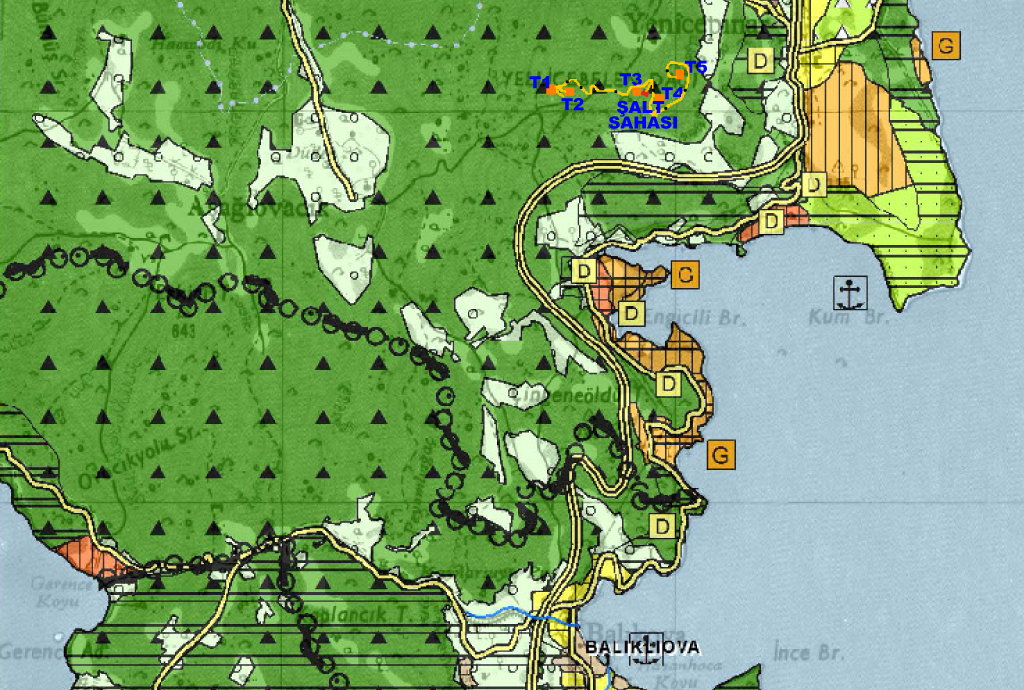 Planlama Alanının İzmir-Manisa Planlama Bölgesi 1/100 000 Ölçekli Çevre Düzeni Planı Üzerindeki Yeri (ölçeksiz)İzmir Büyükşehir Bütünü 1/25 000 Ölçekli Çevre Düzeni PlanıSöz konusu planlama alanı İzmir Büyükşehir Bütünü 1/25 000 Ölçekli Çevre Düzeni Planı onama sınırı dışında kalmaktadır. Bu bölgeye ait 1/25 000 ölçekli Çevre Düzeni Planı bulunmamaktadır.III.2. Mevcut Plana Esas Yerbilimsel Etudler, Sakıncalı Alanlar – Afete Maruz Bölgeler Planlama alanı ile ilgili olarak tüm kurum ve kuruluşların daha önceki plana esas yer bilimsel etüt çalışmaları ve bu çalışmalarına göre "yapı ve yerleşme için yasaklanmış bölge" ve "afete maruz bölge" kararları bulunmamaktadır.III.3. Taşkın Sahaları, Sit Alanları, Koruma Bolgeleri vb.        Devlet Su İşleri Genel Md.lüğü 2.Bolge Müd.lüğü’nden alınan 27.08.2008 tarih ve 72981 sayılı yazıya göre,1-) Görüş sorulan sahadaki DSİ tarafından yapılmış ve planlanan bir tesis yer almamaktadır. Bir dere ile ilişkisi olmayan alanda DSİ tarafından bir sakınca tespit edilmemiştir.     İnceleme alanında yüzeysel su akışına rastlanılmamıştır. Çevredeki su kaynaklarından ve yüzey incelemelerinden yeraltı suyunun 200-300 metre arasında olduğu tahmin edilmektedir.IV. JEOMORFOLOJİ    Karaburun ilçesi, İzmir ilinin batısında yer almaktadır. Doğu, batı ve kuzeyden Ege Denizi, batıdan Urla İlçesi ile çevrilidir.    Karaburun yarımadasında Alt Triyasdan Albiyene (Alt Kretase) kadar devamlı, kalın ve genellikle sığ denizel bir karbonat istifi bulunmaktadır. Karaburun kuşağı İzmir-Ankara zonunun platformunu oluşturmuş ve Geç Kretasede bu zonun acılımı sırasında önceleri Bornova karmaşığı içine bloklar şeklinde ilerlemiş ve daha sonra büyük bir nap şeklinde İzmir-Ankara zonu içine itilmiştir (Erdoğan, 1990). Karaburun napı Gec Eosen sırasında ise İzmir-Ankara zonu ile birlikte Menderes Masifi uzerine itilmiştir. Karaburun platformunun Mestrihtiyende parçalanmasıyla başlayan ve Geç Eosende son bulan kompresyonal tektonik, bölgenin daha önceki tektonik evriminin izlerini çoğu yerde silmiştir. Karaburun karbonat istifinin stratigrafisinin ayrıntılı ortaya konulması, bölgenin Mestrihtiyen öncesi evrimine ışık tutacaktır. Bu istifin stratigrafisi, önceki çalışmalarda, dar alanlarda yürütülen jeolojik incelemelerle kurulmuştur. Bölgede yüzeyleyen kaya birimlerinin yanal yönde ve kısa mesafelerde fasiyes değişimleri göstermesi nedeniyle, bu çalışmalarda çok sayıda birim adı önerilmiştir ve bu birimlerin stratigrafik ve yapısal ilişkilerinin kurulmasında hatalara düşülmüştür.    Urla K16-c2, 1/25.000 ölçekli topoğrafik haritasına bakıldığında, genelde en fazla 300-600 metre kotlarında tepelik bir topoğrafya hakimdir. Alandaki en hakim tepeler, Çatalkaya tepe 554 metre ve Karadağ Tepe 569 metre kotundadır. İnceleme alanı içerisinde sürekli akan herhangi bir dere bulunmamaktadır.V. JEOLOJİV.1. Genel Jeoloji        Planlama  alanının ve yakın çevresi, Paleozoyik, Mezozoyik ve Neojen yaşlı birimlerden oluşmaktadır.PALEOZOYİK    Karaburun Yarımadasının göreli "otokton" Paleozoyik istifi, birbirleri ile gecişli, Ordovisiyen' den (Orta) Karbonifer'e kadar devam eden uc ayrı formasyondan oluşur. En altta yeşilimsi gri, sarımsı kahve renkli; ince çakıllı çakıltaşı, kumtaşı, silttaşı ardalanmalı Küçükbahçe formasyonu, ustte yeşil, yeşilimsi gri, gri, sarımsı kahve renkli; kumtaşı, silttaşı ve siyah renkli cort ardalanmalı Dikendağı formasyonu ve en ustte; altta silttaşı, marn, kireçtaşı ardalanması, üstte seyrek cort sıvamalı, makro fosilli dolomitik kireçtaşı ile kireçtaşından oluşan Alandere formasyonu bulunur. Erken Skitiyen yaşlı Karaburun granodiyoriti, Dikendaşı formasyonunu keser.MESOZOYİK    Karaburun Yarımadasında "otokton" Mesozoyik olarak Alt Triyas'tan Kampaniyen- Maastrihtiyen'e kadar karbonat, kırıntılı ve fliş fasiyesindeki kaya birimlerinden oluşan bir istif gözlenir. Paleozoyik kaya birimleri üzerine uyumsuz olarak gelen ve Skitiyen ile başlayan Mesozoyik birimlerinde, Ust Skitiyen sonrası- Ladiniyen öncesi bir derinleşme sureci, Malm ile Kretase arasında ve ayrıca, büyük bir olasılıkla Senoniyen'de bir "uyumsuzluk" (stratigrafik boşluk/hiyatus) gözlenmekle birlikte, genelde karbonatlardan oluşan ve flişle sonlanan düzenli denebilecek bir istifin varlığından soz edilebilir.    Mesozoyik istifi, en altta Skitiyen-Alt Ladiniyen'de çökelen çeşitli kaya türlerinin yanal ve düşey geçişinden oluşan Gerence formasyonu; Ladiniyen yaşlı kireçtaşlarından oluşan Camiboğazı formasyonu; Karniyen-Resiyen yaşlı kireçtaşı, dolomitik kireçtaşı ve kırıntılı ara düzeyli Güvercinlik formasyonu; Liyas-Malm yaşlı neritik kireçtaşlarından meydana gelen Nohutalanı formasyonu; biyoklastik kireçtaşlarından oluşan Kretase yaşlı Aktepe formasyonu ve Senoniyen yaşlı Balıklıova formasyonu ile temsil edilir. Bu birimlerin çoğu düzenli bir istif sunmalarına rağmen, km'lerce izlenebilen ters faylarla birbirleri üzerine itilmişler veya devrilmişlerdir. Ayrıca İzmir flişi içinde blok veya üzerinde tektonik dilimler halinde yer alırlar.NEOJEN    Neojen daha eski formasyonlar üzerinde konglomera ile başlar, pembe renkli bukonglomeranın üzerine kalker, kil; kum, gre olarak tüf seviyeleri gelir. Neojen tabakaları umumiyetle KB-GD istikametli ve KD ya 5-20 derece arasında eğimlidir. Neojen formasyonları içinde görülen tüf tabakalarından başka silis tabaka ve yumrularına rastlanılır.İNCELEME ALANININ YERLEŞİME UYGUNLUK DEĞERLENDİRMESİ        İzmir İli, Karaburun İlçesi, Mordoğan Beldesi inceleme alanı jeolojik özellikleri, jeomorfoloji, mühendislik jeolojisi ve eğim durumu dikkate alınarak UA-2 ve OA-2.1 olarak değerlendirilmiştir. Yerleşime uygunluk değerlendirmesi yalnızca jeolojik acıdan yapılmış olup, diğer kurum görüşleri ve kanun hükümleri saklıdır. İnceleme alanının yerleşime uygunluğu ile ilgili alt başlıklara ait açıklamalara aşağıda yer verilmiştir. Uygun Alanlar (UA-2):    İnceleme alanında; eğim < %20’ den az olan ve yapılacak yapıların tek bir jeolojik birim üzerine geleceği alanlar Uygun Alanlar (UA) olarak değerlendirilmiştir.Önlemli Alanlar 1 (OA2-1)    Topoğrafik eğimin ≥ %20’ den fazla olduğu alanlar Önlemli Alan 2.1 (OA2.1) olarak değerlendirilmiştir. Bu alanlarda, temel kazıları sırasında harf edilecek zeminin doğal topoğrafyaya yayarak yer kazanılmasından kaçınılmalıdır. Yol, dolgu, kazı şevlerinin ve temel kazı şevlerinin stabilitelerini arttırmak amacıyla inşa edilecek istinat yapısı projelerine kesinlikle drenaj sistemleri dahil edilmeli, istinat yapılarının temelleri ana kayaya oturtulmalı ve istinat duvarlarının arkası granüler malzeme ile doldurularak duvarlarda barbakan delikleri bırakılmalıdır.     Kademelendirmelerden dolayı oluşacak şevlerde; yapı yüküne bağlı şev stabilitesi değerlendirilmesi, kademe sayısı, şev eğim acıları, şev doğrultuları ve yapı konumları uzman kişilerce hazırlanmalıdır. Buna bağlı olarak gerek görülürrse stabilite arttırıcı önlemler( zemin civisi, ankraj) alınmalıdır. Yüzey ve yer altı sularına yönelik drenaj sistemleri oluşturulmalı ve drenaj sistemleri yapılacak alt yapı projelerine dahil edilmelidir. Hafriyattan çıkan malzemenin dolguda kullanılıp kullanılmayacağı belirlenmelidir. Dolgu yapılmasının kaçınılmaz olduğu durumlarda dolgu kontrol altında tabakalar halinde ve optimum proktor sıkılığında sıkıştırılarak yapılmalı ve aynı zamanda dolgu şevinin eteğinde kaymaya karşı tedbirler alınmalıdır.Hafriyattan çıkan malzemenin dolguda kullanılıp kullanılmayacağı belirlenmelidir. Dolgu yapılmasının kaçınılmaz olduğu durumlarda dolgu kontrol altında tabakalar halinde ve optimum proktör sıkılığında sıkıştırılarak yapılmalı ve aynı zamanda dolgu şevinin eteğinde kaymaya karşı tedbirler alınmalıdır.VI.	PLANLAMA:İzmir İli, Karaburun İlçesi, Mordoğan , Aşağıovacık– Başovacık– Yellicebelendağı-Yenicepınar mevkiiler arasında  L17-a-02-b-1-c, L17- a-02-b-1-d, L17-a-02-b-2-c, L17-a-02-b-2-d,  L17-a-02-b-3-b,  L17-a-03-a-1-d paftalarında 9.3 hektar (93937 m2 )alanı  kapsamaktadır. Bu alanda 13,8 MW kurulu güce sahip, 5  adet türbin, şalt sahası, idari tesis, trafo, ana ve bağlantı yollarından oluşan alanı kapsamaktadır.29-05-2008 tarih ve EÜ/1622-8/1181 sayılı Enerji Piyasası Düzenleme Kurumu’nca düzenlenen 49 yıl süre ile verilen  Üretim Lisansı  29-05-2008  tarih ve 1622-8 sayılı Kurul kararı ile verilmiş, söz konusu üretim lisansı 27-05-2013 tarih ve 19213 sayılı Daire Başkanlığı Olur’u ile lisans tadil edilmiştir.Böylece tadil sonrası tesisin Ünite( türbin) sayısı 5, Toplam kurulu gücü 13,8 MW olarak gerçekleşecektir.Hesaplanan yıllık enerji üretimi yaklaşık 53.897.400  kWh/yıllık olacaktır. Yıllık Net Üretim			53.897.400  kWh/yıllık Aylık Ortalama Üretim		  4.49   kWh/aylıkTürbin					5Türbin Gücü			          4x3MW + 1x1,8 MWPervane(hub) yüksekliği	           80 m.Pervane Çapı			           70-90 m.Rüzgar türbinlerinin kule yüksekliği takriben 80 m. ve kanat çapı 70 ile 90 m. civarında olacaktır. Bu ölçülere göre bir türbinin toplam yüksekliği 125 m. yi bulabilecektir. VII. MÜLKİYET BİLGİSİ:29-05-2008 tarih ve EÜ/1622-8/1181 sayılı Enerji Piyasası Düzenleme Kurumu’nca düzenlenerek, 49 yıl süreliğine  29-05-2008  tarih ve 1622-8 sayılı Kurul kararı ile verilen Üretim Lisansına sahip, 27-05-2013 tarih ve 19213 sayılı Daire Başkanlığı Olur’u ile lisans tadili edilmiş olan planlama alanı sadece orman mülkiyetinde bulunmaktadır.VIII. MORDOĞAN RES PROJESİ KURUMLAR İZİN DURUMUBOTAŞ;Botaş 09.04.2014 tarih ve 26106802-754-11303 sayılı yazısına göre; planlama alanında mevcut veya planlanan boru hattı ve tesisin bulunmadığı belirtilmiştir.İzmir Valiliği’nin;(Çevre ve Şehircilik İl Müdürlüğü) 21.11.2013 tarih ve 5351/27086 sayılı yazısına göre; planlama alanına ilişkin herhangi bir dava olup olmadığı konusunda herhangi bir bilgi olmadığı belirtilmiştir.(Çevre ve Şehircilik İl Müdürlüğü) 25.02.2013 tarih ve 94/6767 sayılı yazısına göre; planlama alanına ilişkin 1/1000 ölçekli Jeolojik Jeoteknik Etüt Raporu incelenerek 22.02.2013 tarihinde onaylanmıştır.(Gıda Tarım ve Hayvancılık İl Müdürlüğü) 17.09.2013 tarih ve 67970180-000/46461 sayılı yazısına göre; planlama alanında herhangi bir işlem bulunmadığı belirtilmiştir.(İl Çevre ve Orman Müdürlüğü) 18.05.2009 tarih ve 667 sayılı yazısına göre; ÇED raporu hazırlanmasına gerek bulunmadığı tespit edilmiştir.Orman ve Su İşleri Bakanlığı’nın;(Doğa Koruma ve Milli Parklar Genel Müdürlüğü) 19.07.2013 tarih ve 84815980-499-137774 sayılı yazısına göre; ekosistem değerlendirme raporu üzerinde yapılan incelemeler sonucunda proje sahasının bazı kuş türlerinin tali göç rotası üzerinde yer aldığı, bazı hayvan türleri için ise kışlama ve muhtemel üreme alanı olduğu saptanmıştır. Bu nedenle proje tamamlanmasından sonra geçen 2 (iki) sene süre dahilinde alanın etki ve sonuçlarının gözlemlenmesi ve raporlanması gerektiği belirtilmiştir. Ayrıca proje kapsamında açılan yolların 6 metreyi geçmemesi uygun görülmüştür. (DSİ Genel Müdürlüğü 2.Bölge Müdürlüğü) 27.08.2008 tarih ve B.18.DSİ.1.02.03.01-145.01-72981 sayılı yazısına göre; planlama alanında mevcut ve planlanan herhangi bir tesis bulunmadığı, alanda herhangi bir dere yatağı olmadığı ve bu nedenle taşkın sorunu olmadığı belirtilmiştir. Ancak yapılacak tesise ulaşımı sağlayacak yolların dere ile kesişmesi halinde bu noktalardan yapılacak menfezler için kurum görüşü alınması gerektiği belirtilmiştir. Çevre sorunlarının göz önünde bulundurulması gerektiği vurgulanmıştır.(Menderes Orman İşletme Müdürlüğü, Karaburun Orman İşletme Şefliği) 02.08.2013 tarih ve 474 sayılı yazısına göre; Rüzgar Enerji Santrali yapılmasına izin verilmiştir.(Menderes Orman İşletme Müdürlüğü, Karaburun Orman İşletme Şefliği) 03.09.2013 tarih ve 518 sayılı yazısına göre; sontaj ve sontaj yolu tesisi yapılmasına izin verilmiştir.(Orman Genel Müdürlüğü) 03-09-2014 tarih ve 1827-2 sayılı yazısına göre; İzmir ili, Karaburun ilçesi, Çatalkaya köyü hudutları dahilindeki 73.691 m2 lik ormanlık sahada Mordoğan RES yapımı için Egenda Enerji Üretim A.Ş adına 24 ay süre ile bedelli ön izin verilmesinin Bakanlığın 02-09-2014 tarih ve 210 sayılı kararı ile uygun olduğu belirtilmektedir.Enerji ve Tabii Kaynaklar Bakanlığı’nın;(Enerji İşleri Genel Müdürlüğü) 22.05.2012 tarih ve 02981 sayılı yazısına göre; yatırım aşamasında yaşanabilecek sorunların en aza indirilmesi ve zorunlu değişiklikler nedeniyle maliyet artışlarına meydan verilmemesi, kabul aşamasında sıkıntı yaşanmaması ve tesisin zamanında devreye alınarak üretime başlayabilmesi için tesise ait projelerin onaylatılması gerektiği belirtilmiştir.(Maden İşleri Genel Müdürlüğü Madenciliği Geliştirme Daire Başkanlığı) 01.03.2013 tarih ve 100448 sayılı yazısına göre; proje alanında bulunan ruhsat sahaları sahibi ile yatırımcı firma arasında faaliyetlerin birlikte yürütülmesi kapsamında protokol yapılması gerektiği, çakışmalı alanda kararı kurulun vermesi gerektiği belirtilmiştir.Maden Tetkik ve Arama Genel Müdürlüğü) 22.09.2008 tarih ve 2061 sayılı yazısına göre; planlama alanında jeotermal alan ve koruma alanı çalışması bulunmadığı belirtilmiştir.(Yenilenebilir Enerji Genel Müdürlüğü) 17.06.2013 tarih ve 748 sayılı yazısına göre; türbin koordinatları ve komşu sahalardaki diğer başvurulara ait santral sahası bildirimleri dikkate alınarak incelenmiş ve santral sahası alanlarının uygun bulunduğu belirtilmiştir.İzmir İl Özel İdaresi’nin(İmar ve Yapı İşleri Daire Başkanlığı) 21.04.2009 tarih ve 10550 sayılı yazısına göre; planlama alanı Mordoğan Beldesi sınırları içinde kaldığından belediyesinden sorulması gerektiği belirtilmiştir.Ulaştırma Bakanlığı’nın(Karayolları Genel Müdürlüğü 2.Bölge Müdürlüğü) 15.09.2008 tarih B.11.1.TCK1020200-611/33404 sayılı yazısına göre; karayolu kamulaştırma sınırından sonraki 50.00 metrelik mesafede yapılacak olan Rüzgar Enerji Santrallerinin karayolu kamulaştırma sınırına en az 25.00 metre uzaklıkta bulunması ve tesisi için karayolu üzerinden bağlantı düşünülmesi halinde, geçiş yolu izini için Bölge Müdürlüğümüze tekrar müracaat edilerek görüş ve izin alınması şartıyla planlanan RES projesinin bir sakıncası bulunmadığı belirtilmiştir.(Sivil Havacılık Genel Müdürlüğü) 10.12.2010 tarih ve 15839 sayılı yazısına göre; genel müdürlüğün görüşünün talep edildiği ancak görüş bildirilmemiş rüzgar enerji santralleriyle ilgili olarak, sivil hava ulaşımına açık havaalanlarının mania planı kriterleri ile rüzgar enerji santrallerinin hava trafik yönetimi ve sistemlerine etkileri açısından DHMİ Genel Müdürlüğü’nün görüşleri de dikkate alınarak genel müdürlüğün görüşlerinin bildirileceği belirtilmiştir.(Altyapı Yatırımları Genel Müdürlüğü) 21.05.2014 tarih ve 58891979-754/22714 sayılı yazısına göre; söz konusu RES alanı 1994 yılında valilikçe yapımına başlanan ve yarım kalan İzmir Çeşme (Alaçatı) Havalimanına yaklaşık 7 km mesafede yer almaktadır. Havalimanının yapımına yönelik olarak işletmeci kuruluş olan Devlet Hava Meydanları İşletmesi Genel Müdürlüğü’nün herhangi bir talebi bulunmadığı belirtilmiştir.(İzmir Ulaştırma Bölge Müdürlüğü) 07.01.2008 tarih ve 236 sayılı yazısına göre; mevkii ve koordinat listesine göre, kuruma ait yatırımlar açısından bir sakınca görülmediği bildirilmiştir.Kültür ve Turizm Bakanlığı’nın(Kültür Varlıkları ve Müzeler Genel Müdürlüğü İzmir 1 Numaralı K.T.V Koruma Bölge Kurulu Müdürlüğü) 08.05.2009 tarih ve 1472 sayılı yazısına göre; İzmir İli, Karaburun İlçesi, Mordoğan Beldesi’nde 170 ha Orman alanı ve bir kısmı İzmir 1 Numaralı Kültür ve Tabiat Varlıklarını Koruma Kurulu’nun 07.05.1992 gün ve 3683 sayılı kararıyla belirlenen 1.Derece Doğal Sit Alanında bulunan sahada Rüzgar Enerji Santrali kurulmak amacıyla tahsis isteminin uygun olduğu belirtilmiştir.(Kültür Varlıkları ve Müzeler Genel Müdürlüğü) 10.06.2009 tarih ve 110782 sayılı yazısına göre; Rüzgar Enerji Santrali kurulmak üzere belirtilen alanın tahsisinde sakınca görülmediği bildirilmiştir.(Yatırım ve işletmeler Genel Müdürlüğü) 15.10.2012 tarih ve 220135 sayılı yazısına göre; söz konusu taşınmazların bulunduğu alan Bakanlar Kurulu kararı ile ilan edilen herhangi bir turizm merkezi veya kültür ve turizm koruma ve gelişim bölgesi sınırlarında kalmamakta ve müdürlük tarafından herhangi bir çalışma bulunmadığı belirtilmiştir.Milli Savunma Bakanlığı’nın(İnşaat Emlak Bölge Başkanlığı) 11.02.2014 tarih ve 518 sayılı yazısına göre; Rüzgar Enerji Santraline yönelik çalışmalarda komutanlık görüşlerinin alınması gerektiği belirtilmiştir.(Enerji Piyasası Düzenleme Kurumu) 29.05.2008 tarih ve EÜ/1622-8/1181 sayılı yazısına göre; İzmir İli Karaburun İlçesinde, rüzgar enerjisine dayalı Mordoğan RES projesi kapsamında, 29/05/2008 tarihinden itibaren 49 yıl süreyle üretim faaliyeti göstermek üzere karar verilmiştir.İzmir Büyükşehir Belediye Başkanlığı’nın;(İmar ve Şehircilik Daire Başkanlığı Uygulama İmar Planlama Şube Müdürlüğü) 14.07.2014 tarih ve 1188 sayılı yazısına göre; “Mordoğan RES için hazırlanmış olan 1/5000 ölçekli Nazım İmar Planı ve 1/1000 ölçekli Uygulama İmar Planının, 16.08.2012 tarihinde Mordoğan Belediyesince onanmış olan halihazır haritalar üzerine çizilmiş olduğu ve planlamaya esas Jeolojik ve Jeoteknik Etüt Raporunun ise 22.02.2013 tarihinde İzmir Çevre ve Şehircilik İl Müdürlüğünce onanmış olduğu tespit edilmiştir.” Ancak bazı eksikliklerin olduğu tespit edilmiştir. “Enerji ve Tabi Kaynaklar Bakanlığı Enerji İşleri Genel Müdürlüğünün 28.08.2013 tarih ve 6049-12208 sayılı yazısında belirtmiş olduğu; bahse konu RES projesinin MİT Müsteşarlığı sistemlerine herhangi bir olumsuz etkisinin olmayacağının kıymetlendirildiği; ancak ilerleyen dönemlerde RES projelerinden kayaklanan olumsuz etkilerin tespit edilmesi durumunda, 17.08.2012 tarihli “Rüzgar Enerji Santrallerinin Kurulmasının MİT Müsteşarlığı’nın Sorumluluğunda İşletilen Sistemlere Olan Etkileşimi Konusunda İzin süreçlerinin Oluşturulmasına İlişkin Protokol” kapsamında ilgili firmalardan düzeltici işlemler talep edilebileceğinin, plan notlarına işlenmesi gerekmektedir.”“Enerji ve Tabi Kaynaklar Bakanlığı Maden İşleri Genel Müdürlüğü Madenciliği Geliştirme Daire Başkanlığının 01.08.2013 tarih ve 100448 sayılı yazısında, Mordoğan RES proje alanı ile çakışmalı olan II(b) grubu maden ruhsat sahaları sahibi Ali TEKİN ile yatırımcı firma olan Egenda Ege Enerji Üretim A.Ş. arasında İzmir Yedinci Noterliğinde 1303 no ile yapılan protokolün 4.maddesi olan genel hükümler kısmında verilen koordinatlar dahilindeki L17a1 paftada 38,67 hektarlık alanın madenciliğe kapalı hale getirilmeyerek Genel Müdürlükleri sistem kayıtlarına ER:3282080 sayılı Mordoğan RES Özel İzin Alanı olarak işaretlendiğini belirtilmiştir.Söz konusu protokolün, plan notlarına işlenmesi gerekmektedir.”“Mordoğan RES, 03.07.1989 tarihind onanmış olan 1/25000 ölçekli Çeşme Karaburun Kıyı Kesimi Çevre Düzeni Nazım İmar Planı Revizyonunda Orman Alanı ve Makilik, Fundalık, Çalılık, Mera ve Taşlık Alan plan kararlarında kalmaktadır. Söz konusu planın plan notlarında yenilenebilir enerjiye yönelik herhangi bir plan hükmü bulunmamaktadır.”“1/1000 ölçekli Plan notlarının; “ekosistem Değerlendirme Raporunda Yer alan Hususlara ve Rapora istinaden Orman ve su işleri Bakanlığı Doğa Koruma ve Milli Parklar Genel Müdürlüğünün 19.07.2013 tarih ve 137774 sayılı yazısında belirtilen hususlara kesinlikle uyulacaktır.” Hükmünde belirtilen rapor görüş belediyemize iletilen dosyada yer almamaktadır.”Ayrıca farklı kurumlarca mevzi olarak bir çok RES onayı yapıldığı, birbirinden kopuk olan bu RES’lerin bütünleştirildiğinde bölgesel olarak etkileşim alanlarının oldukça geniş olduğu; gelişen süreçte yerel halk ve kamuoyunun tepkilerine yol açan bu uygulamaların, projeden etkilenmesi muhtemel yerleşim alanları, flora ve fauna , jeolojik ve hidrojeolojik özellikler, doğal afet durumu, toprak, su, hava , atmosferik koşullar, iklimsel faktörler gibi çevre koşuları ile arazi kullanım durumu, mülkiyet, mimari ve arkeolojik değerler dikkate alınmak ve bölge bütününde analiz edilmek suretiyle bütünleşik olarak ele alınması gerektiği belirtilmiştir.(Karaburun Belediye Başkanlığı) 25.04.2014 tarih ve 307 sayılı yazısına göre; 6360 sayılı yasanın 6. Maddesi gereğince Karaburun Belediyesi İzmir Büyükşehir Belediye sınırları içerisinde yer aldığını 1/5000 Nazım İmar planı onayı açısından yetkili kurum olan İzmir Büyükşehir Belediyesinden görüş alınması gerektiği bildirilmiştir.(Karaburun Belediye Başkanlığı) 25.04.2014 tarih ve 306 sayılı yazısına göre; 6260 sayılı yasanın 6. Maddesi gereğince Karaburun Belediyesi İzmir Büyükşehir Belediye sınırları içerisinde yer aldığından 1/5000 Nazım İmar Planı onayı açısından yetkili kurum olan İzmir Büyükşehir Belediyesinden görüş alınması gerektiği bildirilmiştir.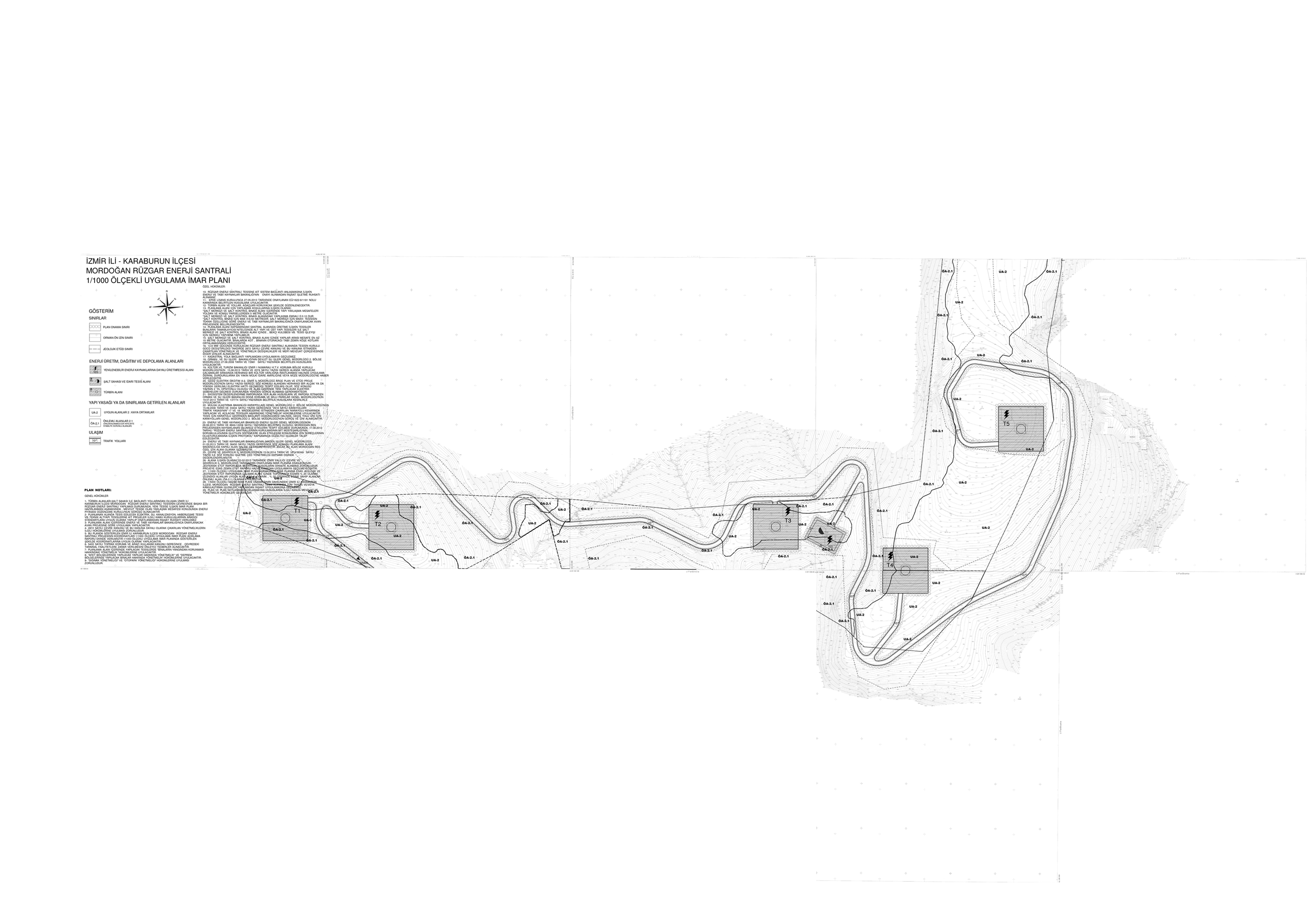 1/1000 Ölçekli Öneri Uygulama İmar PlanıYılDüşük OlasılıkDüşük OlasılıkYüksek OlasılıkYüksek OlasılıkYılGWh% ArtışGWh% Artış2007185 0326,2188 3438,12008196 6896,3203 7878,22009209 0816,3220 7018,32010222 2536,3239 0198,32011236 2556,3258 8588,32012251 1396,3280 0848,22013266 9616,3302 4918,02014283 7796,3326 3887,92015301 9416,4351 8467,82016321 5676,5378 2347,5MevkiiMevkiiMevkiiÜretime Geçiş TarihiÜretime Geçiş TarihiTürbin adet ve kapasitesiKurulu Güç (MW)Kurulu Güç (MW)Kurulu Güç (MW)İzmir-Çeşmeİzmir-Çeşmeİzmir-Çeşme19981998 3 adet 500 kW                         1,50                            1,50                            1,50    İzmir-Çeşmeİzmir-Çeşmeİzmir-Çeşme19981998 12 adet 600 kW                         7,20                            7,20                            7,20    Çanakkale-BozcaadaÇanakkale-BozcaadaÇanakkale-Bozcaada20002000 17 adet 600 kW                       10,20                          10,20                          10,20    İstanbul-Hadımköyİstanbul-Hadımköyİstanbul-Hadımköy20032003 2 adet 600 kW                         1,20                            1,20                            1,20    Balıkesir-BandırmaBalıkesir-BandırmaBalıkesir-BandırmaI/2006I/2006 20 adet 1.500 kW                       30,00                          30,00                          30,00    İstanbul-Silivriİstanbul-Silivriİstanbul-SilivriII/2006II/2006 1 adet 850 kW                         0,85                            0,85                            0,85    İzmir-Çeşmeİzmir-Çeşmeİzmir-ÇeşmeI/2007I/2007 49 adet 800 kW                       39,20                          39,20                          39,20    Manisa-AkhisarManisa-AkhisarManisa-AkhisarI/2007I/2007 6 adet 1.800 kW                       10,80                          10,80                          10,80    Çanakkale-İntepeÇanakkale-İntepeÇanakkale-İntepeI/2007I/2007 38 adet 800 kW                       30,40                          30,40                          30,40    Çanakkale-GeliboluÇanakkale-GeliboluÇanakkale-GeliboluII/2007II/2007 13 adet 800 kW + 5 adet 900 kW                       14,90                          14,90                          14,90    Hatay-SamandağHatay-SamandağHatay-SamandağI/2008I/2008 15 adet 2.000 kW                       30,00                          30,00                          30,00    Manisa-SayalarManisa-SayalarManisa-SayalarI/2008I/2008 38 adet 800 kW                       30,40                          30,40                          30,40    İzmir-Aliağaİzmir-Aliağaİzmir-AliağaI/2008I/2008 17 adet 2.500 kW                       42,50                          42,50                          42,50    Total (MW)Total (MW)Total (MW)Total (MW)Total (MW)Total (MW)249,15249,15249,15Muğla-DatçaMuğla-DatçaMuğla-DatçaII/2008II/200836 adet 800 kW28,8028,8028,80Hatay-SamandağHatay-SamandağHatay-SamandağII/2008II/2008900 kW35,1035,1035,10Hatay-SamandağHatay-SamandağHatay-SamandağII/2008II/20082.500 kW22,5022,5022,50Aydın-DidimAydın-DidimAydın-DidimII/2008II/20082.100 kW31,5031,5031,50İzmir-Çeşmeİzmir-Çeşmeİzmir-ÇeşmeII/2008II/20082.500 kW15,0015,0015,00Balıkesir-SusurlukBalıkesir-SusurlukBalıkesir-SusurlukII/2008II/200817 adet 800 kW ve 6 adet 900 kW19,0019,0019,00Osmaniye-BahçeOsmaniye-BahçeOsmaniye-BahçeI/2009I/200954 adet 2.500 kW135,00135,00135,00İzmir - Çeşmeİzmir - Çeşmeİzmir - ÇeşmeI/2009I/20099 adet 2500 kW22,5022,5022,50Balıkesir-BandırmaBalıkesir-BandırmaBalıkesir-BandırmaI/2009I/200915 adet 3000 kW45,0045,0045,00Tekirdağ-ŞarköyTekirdağ-ŞarköyTekirdağ-ŞarköyI/2009I/200914 adet 2000 kW ve 1 adet 800 kW28,8028,8028,80Balıkesir-HavranBalıkesir-HavranBalıkesir-HavranI/2009I/20098 adet 2000 kW16,0016,0016,00Çanakkale-EzineÇanakkale-EzineÇanakkale-EzineI/2009I/200910 adet 2000 kW ve 1 adet 800 kW20,8020,8020,80Manisa-KırkağaçManisa-KırkağaçManisa-KırkağaçII/2009II/200932 adet 800 kW25,6025,6025,60Manisa-SomaManisa-SomaManisa-SomaII/2009II/2009176 adet 800 kW140,80140,80140,80Edirne-EnezEdirne-EnezEdirne-EnezII/2009II/200915,0015,0015,00İzmir-Aliağaİzmir-Aliağaİzmir-AliağaII/2009II/200915 adet 2.000 kW30,0030,0030,00İzmir-Aliağaİzmir-Aliağaİzmir-AliağaII/2009II/200936 adet 2500 kW90,0090,0090,00İzmir-Aliağaİzmir-Aliağaİzmir-AliağaI/2010I/201015 adet 2000 kW30,0030,0030,00İzmir-Foçaİzmir-Foçaİzmir-FoçaI/2010I/201015 adet 2000 kW30,0030,0030,00Balıkesir-KepsutBalıkesir-KepsutBalıkesir-KepsutI/2010I/201061 adet 900 kW54,9054,9054,90Manisa-Soma-KırkağaçManisa-Soma-KırkağaçManisa-Soma-KırkağaçI/2010I/201036 adet 2500 kW90,0090,0090,00Balıkesir-KepsutBalıkesir-KepsutBalıkesir-KepsutI/2010I/201057 adet 2500 kW142,50142,50142,50TÜRBİN TEDARİK SÖLEŞMESİ İMZALI PROJE TOPLAMITÜRBİN TEDARİK SÖLEŞMESİ İMZALI PROJE TOPLAMITÜRBİN TEDARİK SÖLEŞMESİ İMZALI PROJE TOPLAMITÜRBİN TEDARİK SÖLEŞMESİ İMZALI PROJE TOPLAMITÜRBİN TEDARİK SÖLEŞMESİ İMZALI PROJE TOPLAMI1.068,801.068,801.068,801.068,80MevkiiÜretime Geçiş TarihiÜretime Geçiş TarihiTürbin adet ve kapasitesiTürbin adet ve kapasitesiTürbin adet ve kapasitesiKurulu Güç (MW)İstanbul-GaziosmanpaşaII/2008II/200812 adet 2.000 kW12 adet 2.000 kW12 adet 2.000 kW24,00İstanbul-ÇatalcaII/2008II/200820 adet 3.000 kW20 adet 3.000 kW20 adet 3.000 kW60,00Balıkesir-ŞamlıII/2008II/200830 adet 3.000 kW30 adet 3.000 kW30 adet 3.000 kW114,00İNŞA HALİNDEKİ KAPASİTE TOPLAMIİNŞA HALİNDEKİ KAPASİTE TOPLAMIİNŞA HALİNDEKİ KAPASİTE TOPLAMIİNŞA HALİNDEKİ KAPASİTE TOPLAMIİNŞA HALİNDEKİ KAPASİTE TOPLAMIİNŞA HALİNDEKİ KAPASİTE TOPLAMI198,00